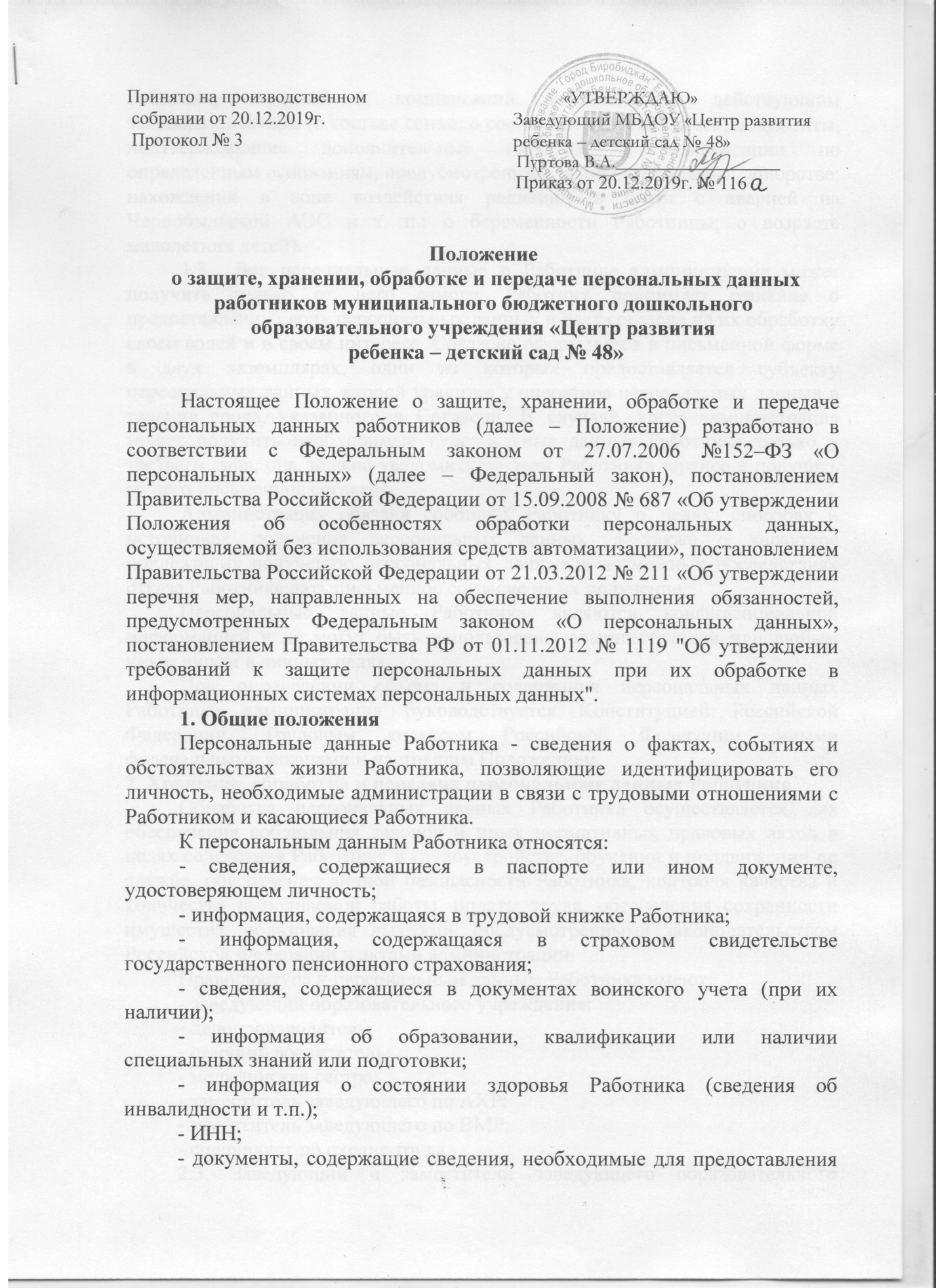 работнику гарантий и компенсаций, установленных действующим законодательством (о составе семьи; о состоянии здоровья детей; документы, подтверждающие дополнительные гарантии и компенсации по определенным основаниям, предусмотренным законодательством; донорстве; нахождении в зоне воздействия радиации в связи с аварией на Чернобыльской АЭС и т. п.; о беременности Работницы; о возрасте малолетних детей).1.3.	Все персональные данные о Работнике администрация может получить только от него самого. Работник принимает решение о предоставлении своих персональных данных и дает согласие на их обработку своей волей и в своем интересе. Согласие оформляется в письменной форме в двух экземплярах, один из которых предоставляется субъекту персональных данных, второй хранится у оператора персональных данных в течение срока, указанного в Согласии. В случаях, когда администрация может получить необходимые персональные данные Работника только у третьего лица, она должна уведомить об этом Работника заранее и получить от него письменное согласие.Администрация обязана сообщить Работнику о целях, способах и источниках получения персональных данных, а также о характере подлежащих получению персональных данных и возможных последствиях отказа Работника дать письменное согласие на их получение.Персональные данные Работника являются конфиденциальной информацией и не могут быть использованы администрацией или любым иным лицом в личных целях.При определении объема и содержания персональных данных Работника администрация руководствуется Конституцией Российской Федерации, Трудовым кодексом Российской Федерации, иными федеральными законами и настоящим Положением.2. Хранение, обработка и передача персональных данных РаботникаОбработка персональных данных Работника осуществляется для обеспечения соблюдения законов и иных нормативных правовых актов в целях содействия Работнику в трудоустройстве, обучении и продвижении по службе, обеспечения личной безопасности Работника, контроля качества и количества выполняемой работы, оплаты труда, обеспечения сохранности имущества, пользования льготами, предусмотренными законодательством Российской Федерации и актами администрации.Право доступа к персональным данным Работника имеют:- заведующий образовательного учреждения;- делопроизводитель;- старший воспитатель;- медицинская сестра;- заместитель заведующего по АХР;- заместитель заведующего по ВМР;- специалист по охране труда.2.3.	Заведующий и заместители заведующего образовательного учреждения могут передавать персональные данные Работника третьим лицам, только если это необходимо в целях предупреждения угрозы жизни и здоровья Работника, а также в случаях, установленных федеральными законами.Делопроизводитель: оформляет прием на работу работников, заполняет трудовые договоры, вносит записи в трудовые книжки, выдает информацию о персональных данных Работника по письменному запросу работника или его представителя на основании нотариально заверенной доверенности на получение таких сведений о профессиональной деятельности работника (справки, выписки из приказов, копии трудовых книжек и т. д.). Запрос должен содержать номер основного документа, удостоверяющего личность Работника или его законного представителя, сведения о дате выдачи указанного документа и выдавшем его органе и собственноручную подпись Работника или его законного представителя.При передаче персональных данных Работника заведующий, делопроизводитель, заместитель заведующего по АХР, старший воспитатель, медицинская сестра, заместитель заведующего по ВМР, специалист по охране труда обязаны:-  предупредить лиц, получающих данную информацию, о том, что эти данные могут быть использованы лишь в целях, для которых они сообщены, а также потребовать от этих лиц письменное подтверждение соблюдения этого условия.Иные права, обязанности, действия работников, в трудовые обязанности которых входит обработка персональных данных Работника, определяются трудовыми договорами и должностными инструкциями.Все сведения о передаче персональных данных Работника регистрируются в Журнале учета передачи персональных данных работников образовательного учреждения в целях контроля правомерности использования данной информации лицами, ее получившими.Заведующий образовательного учреждения обязан предоставлять персональную информацию в соответствующее территориальное управление Пенсионного фонда Российской Федерации по форме, в порядке и объеме, установленным законодательством Российской Федерации.2.10. Родственники и члены семьи Работника не имеют права доступа к его персональным данным.3. Обязанности работников, имеющих доступ к персональным данным Работника, по их хранению и защите3.1. Работники, имеющие доступ к персональным данным Работника, обязаны:- не сообщать персональные данные Работника третьей стороне без его письменного согласия, кроме случаев, когда в соответствии с федеральными законами такого согласия не требуется;- использовать персональные данные Работника, полученные только от него лично или с его письменного согласия;- обеспечить защиту персональных данных Работника от неправомерного их использования или утраты, в порядке, установленном законодательством Российской Федерации;- ознакомить Работника и его представителей с настоящим Положением и их правами и обязанностями в области защиты персональных данных под роспись;- соблюдать требование конфиденциальности персональных данных Работника;- исключать или исправлять по письменному требованию Работника недостоверные или неполные персональные данные Работника, а также данные, обработанные с нарушением требований законодательства;- ограничивать персональные данные Работника при передаче представителю Работника только той информацией, которая необходима для выполнения указанным представителем своих полномочий;- не запрашивать информацию о состоянии здоровья Работника, за исключением тех сведений, которые относятся к вопросу о возможности выполнения работником трудовой функции;- обеспечить Работнику свободный доступ к своим персональным данным, включая право на получение копий любой записи, содержащей персональные данные Работника;3.1.10.	предоставить по требованию Работника полную информацию о его персональных данных и обработке этих данных.3.2.	Лица, имеющие доступ к персональным данным Работника, не вправе:3.2.1.	получать и обрабатывать персональные данные Работника о его политических, религиозных и иных убеждениях, интимной жизни, членстве в общественных объединениях или профсоюзной деятельности;3.2.2,	предоставлять персональные данные Работника в коммерческих целях без письменного согласия Работника.3.3.	При принятии решений, затрагивающих интересы Работника, администрации запрещается основываться на персональных данных Работника, полученных исключительно в результате их автоматизированной обработки или электронного получения.4. Права и обязанности Работника4.1. В целях обеспечения защиты персональных данных, хранящихся у работодателя, Работник имеет право на:- определение своих представителей для защиты своих персональных данных;- требование об исключении или исправлении неверных или неполных персональных данных, а также данных, обработанных с нарушением требований Трудового кодекса Российской Федерации или иного федерального закона. При отказе администрации исключить или исправить персональные данные Работника, он имеет право заявить в письменной форме администрации о своем несогласии с соответствующим обоснованием такого несогласия. Персональные данные оценочного характера Работник имеет право дополнить заявлением, выражающим его собственную точку зрения;требование об извещении администрацией всех лиц, которым ранее были сообщены неверные или неполные персональные данные Работника, обо всех произведенных в них исключениях, исправлениях или дополнениях;- обжалование в суд любых неправомерных действий или бездействия администрации при обработке и защите персональных данных Работника;4.1.5. возмещение убытков и/или компенсацию морального вреда в судебном порядке.4.2. Работник обязан сообщать администрации сведения, которые могут повлиять на принимаемые в отношении него решения, касающиеся его трудовой деятельности.5.	Хранение персональных данных РаботникаДокументы, поступившие от Работника, сведения о Работнике, поступившие от третьих лиц с письменного согласия Работника, иная информация, которая касается трудовой деятельности Работника, хранятся в сейфе на бумажных носителях (трудовая книжка, личная карточка, личное дело) с ограниченным доступом. Личные карточки уволенных работников хранятся в архиве образовательного учреждения в алфавитном порядке в течение 75 лет (ст. 339 Перечня типовых управленческих документов, образующихся в деятельности организаций, с указанием сроков хранения, утвержденного руководителем Федеральной архивной службы России 06.10.2000).6.	Ответственность администрации и сотрудниковЗащита прав Работника, установленных законодательством Российской Федерации и настоящим Положением, осуществляется судом в целях пресечения неправомерного использования персональных данных Работника, восстановления нарушенных прав и возмещения причиненного ущерба, в том числе морального вреда.Лица, виновные в нарушении норм, регулирующих получение, обработку и защиту персональных данных работника, привлекаются к дисциплинарной и материальной ответственности, а также привлекаются к гражданско-правовой, административной и уголовной ответственности в порядке, установленном федеральными законами.